概要本文件载有电信发展顾问组（TDAG）世界电信发展大会（WTDC）筹备工作组的最后报告，包括根据其职责范围提出的提案。该报告将提交TDAG-20/3审议和批准其中所载提案。2020年6月2-5日召开的TDAG会议设立了电信发展顾问组（TDAG）世界电信发展大会（WTDC）筹备工作组，随后于2020年6月16日举行的TDAG特别会议批准了其职责范围，同时任命Santiago Reyes-Borda先生（加拿大）为WTDC筹备工作组主席。该工作组在2020年7月、9月和10月举行了四次会议，并收到了成员国和部门成员在这些会议上提交和讨论的十二份文稿。各次会议的报告如下：引言该工作组在整个会议期间始终强调，WTDC应是一个面向行动的会议，在利益攸关方之间开展互动对话，旨在就现有障碍达成共识，并提出有效、可持续和创新的解决方案，为世界各地的所有人扩大有意义的互联互通。正如许多人所说，新冠肺炎疫情突显了电信以及信息通信技术（ICT）在健康、教育、工作和娱乐等人类生活各个方面的关键作用。新冠肺炎对经济的冲击，将影响发达国家和发展中国家今后若干年的经济复苏历程。电信和信通技术将在这一历程中发挥关键作用。国际电联通过其电信发展部门（ITU-D）展现潜能，发挥核心作用，汇聚各国力量应对这一影响全球经济的疫情带来的诸多挑战。工作组的与会者认为WTDC-21提供了一个宝贵的机会，可将确保各国人民都能获得负担得起的高质量宽带的努力作为ITU-D的核心重任。从这个意义上说，WTDC的筹备过程、结构和内容必须确保不让任何人掉队。第一节：筹备进程第2节：包括内容、主题分会、主题和利益攸关方的会务安排______________电信发展顾问组（TDAG）第27次会议，虚拟会议，2020年11月23日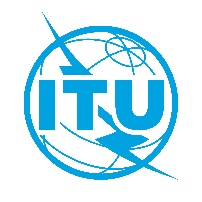 文件 TDAG-20/3/5-C2020年11月5日原文：英文电信发展顾问组（TDAG）世界电信发展大会（WTDC）筹备工作组主席电信发展顾问组（TDAG）世界电信发展大会（WTDC）筹备工作组主席电信发展顾问组（TDAG）世界电信发展大会（WTDC）筹备工作组最后报告电信发展顾问组（TDAG）世界电信发展大会（WTDC）筹备工作组最后报告2020年7月16日 – TDAG-WG-Prep/42020年9月30日 – TDAG-WG-Prep/182020年9月7日 – TDAG-WG-Prep/122020年10月20日和11月4日
TDAG-WG-Prep/26审议WTDC关于WTDC-21筹备进程的初步提案，包括对两次TDAG网络对话探讨过的电信发展局WTDC改革调查的回应，以及任何其他成员提交TDAG-20虚拟会议的有关WTDC的文稿；--与国际电联成员和TDAG管理班子成员协商，就大会前的筹备会议和活动安排提出建议；应召开几次跨区域协调会议（IRM）以及何时召开？工作组建议举行至少两次、最多三次跨区域会议。工作组还建议，视区域性电信组织（RTO）之间的进一步磋商和与电信发展局协商与协调的情况，在同一地点、前后衔接地举办IRM和区域性筹备会议（RPM）。IRM应采取何种形式？工作组建议，IRM应尽可能在平等的基础上促进面对面和远程与会，并应寻求就WTDC-21将要讨论的关键问题形成共同立场，同时尊重所有成员国向WTDC-21提交其文稿的主权。IRM议程应包括哪些内容？工作组建议围绕区域政策机制的提案制定议程，并酌情包括成员国、部门成员、RTO、电信发展局和其他利益攸关方的提案，涵盖需要不同区域之间协调和共识的关键议题。是否应限制出席IRM的人数？如果是，每个区域应派多少位代表出席IRM？工作组未能就这一议题达成共识，因而向TDAG提出以下四个备选方案：[除区域性电信组织（RTO）联系人外，IRM还应向所有感兴趣的ITU-D成员开放，以增进透明度、包容性和充分的意见交流。虚拟与会的选项有助于更广泛的参与。IRM应限于RTO提名的协调员。IRM的与会代表应由各区域性电信组织（RTO）提名，代表政府、部门成员、学术成员等。IRM对所有相关方开放，每个RTO最多可提名四名代表。]IRM的主席人选将如何决定？工作组提议设一位主席，最好是WTDC-21的主席，以及六位副主席，最好是在各RTO负责协调WTDC筹备进程的人员。应采取哪些措施确保在RPM、IRM和RTO筹备会议之间进行适当规划与协调？工作组建议将其他国际电联大会的最佳做法（筹备方面）纳入IRM的规划和工作。关于RPM、IRM和RTO之间的协调：各区域将任命其协调员，而RTO秘书处将被赋予总体协调职责。区域筹备进程应侧重于确定区域重点/举措，修订或起草耗时的决议，处理研究组和研究课题相关事宜，以及为《宣言》确定导则和案文。应如何宣传WTDC-21？工作组鼓励TDAG-20/3就适当机制提出建议，以便在国际电联成员、联合国系统、国际金融机构和所有相关利益攸关方当中宣传WTDC-21。可利用哪些其它知名度高的论坛增强对WTDC的认识和兴趣，国际电联对此应怎么做？请参见上一节。制定提案并提出建议，以完善大会安排，包括：–	大会内容；–	审议主题分会；高层对话会议是否应改变？如果是，应采用何种形式？工作组的提案如下：高层对话会议和高级别政策声明可以为发展分会让路，将高级别专题讨论会、圆桌会议和与执行《行动计划》和制定新的《行动计划》有关的发展议题的专题讨论纳入该分会。任何高层对话会议都不应占用WTDC全体会议和委员会及其相关小组的工作时间。针对可纳入大会的主题分会提出建议工作组建议主题分会反映ITU-D的重点议题。–	确定大会主题；应该为WTDC-21确定（与发展挑战和成员的关注重点相关的）什么主题或哪些主题，而且主题应如何与大会的内容和结构相关联？工作组接近就第一个备选方案达成共识，只有一个成员国倾向于第二个备选方案：[将未连接者连接起来，实现可持续发展。信息通信技术的适应能力造就更美好的未来。]–	重要利益攸关方；WTDC-21应针对哪些服务对象群体？工作组建议的对象群体包括国际金融机构、区域开发银行、联合国系统、私营部门和青年组织、边缘化社区代表等其他利益攸关方。应该邀请哪些高级别与会者担任主席和/或针对选定的主题发表主旨演讲？工作组建议邀请来自成员国、部门成员、私营部门、学术界、联合国系统、民间团体以及国际和区域金融组织的高级别与会者就入选主题主持和/或发表主旨演讲。提交下次TDAG会议的报告。请TDAG审议此报告，并通过其中提出的建议。